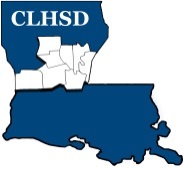 Central Louisiana Human Services DistrictBoard Meeting Agenda July 2, 2019 @ 5:30 p.m.    Read and Approve July 2019 Meeting Agenda (Vote)  Solicit Public Comment RequestsApproval of Minutes (Vote)  June 2019 Board Meeting Minutes District ReportsFinancial Report- May 2019 (Vote)  H3ED Monthly Report H4Policy ReviewsIII.A. Global Governance Commitment – Doug Ryland H5  - Vote III.B. Governance Style (and corresponding procedure) –Shannon Thorn   H6- VoteIII.C. Board Job Description – Darrell Rodriguez  H7- VoteIII.D. Board Member Job Description (and corresponding procedure) – L. Nichols  H8- VoteIII.E. Calendar Planning (and corresponding procedure) – Dr. Moore  H9- VoteIII.F. Chairperson's Role (and corresponding procedure) – Priscilla Jeansonne  H10- VoteIII.G. Board Member's Code of Conduct & Conflict of Interest (and corresponding procedure) – Shirley Washington – H11- VoteIII.H. Board Committee Principles – Kathy Scarborough H12- VoteIII.I. Cost of Governance –  Dr. Brenda Moore H13- VoteIII.J. Board Attendance – Anthony Jackson H14- VoteBoard Business  Governance Manual Confirmation and Agreement (signature page) Verify Conflict of Interest Disclosure (signed statement) H15 Questions/Comments as SolicitedNext Month –AugustPolicy ReviewsI. A. -  Global Ends Statement - to be reviewed by a board member or the board as wholeExecutive Limitations ReviewII. B. Treatment of Consumers - Dr. DeCaireII. J. Ends Focus of Grants or Contracts – Dr. DeCaireTraining Topic – Strategic Planning related to budget development – ED AnnouncementsNext meeting August 1, 2019Adjourn (Vote)